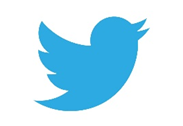 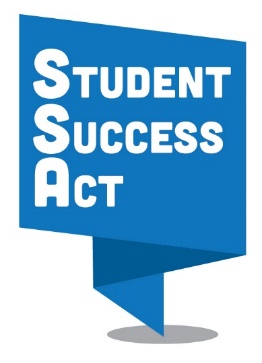 議程學生是我們的成功利害關係人意見調查會[Date] [Time] [Location]今天的目標分享更多學生成功法案內容及這項新機會將如何影響學校營造一個友善親切的空間讓所有聲音都能被聽見討論學生成功期間聆聽意見並收集意見回答問題議程開場院長[name]歡迎並介紹社區夥伴、學生或家庭領導者致詞並邀請參與（可選擇）依現場人數決定花時間進行有意義的介紹複習調查會目標介紹學生成功法案設定議題：學生成功法案將如何影響學區？時間表如何能投資新資源？五大領域意見深入探討：分組討論聽取意見並收集意見今晚出席的原因是什麼？執行順利的是什麼？目前的挑戰或障礙是什麼？能如何改善？後續步驟如何保持參與	提問/回答感謝你，結束